Непосредственно образовательная деятельность в подготовительной  к школе группе «Двенадцать месяцев».Цель: развитие когнитивных функций  у дошкольников.Задачи:1. Поддерживать интерес  к играм математического содержания. 2.Вызывать интерес к интеллектуальной деятельности. 3.Воспитывать целеустремленность, настойчивость, чувство взаимопомощи.МатериалКоробочка с пуговицами (зеленые с двумя дырочками, желтые с тремя дырочками, синие с четырьмя дырочками, большие и маленькие ;по блокам Дьенеша);карточки (свойства: цвет, величина, количество)Силуэт кофточки; «заплатки» (треугольник, квадрат, прямоугольник, ромб, одна из фигур соответствует дырочке на кофте).Карточки с логическими заданиями: «Найди 4 фигуры»,   «Что изменилось?», «Четвёртый лишний».Объемные фигуры (шар, куб, конус) и их «фотографии».Сделанный из бумаги  цветик – семицветик с заданиями на лепестках.Дидактическая игра «Парашютисты».Картинки изображающие части суток.Искусственные  подснежники.Предварительная работа:Чтение сказки С.Маршака «Двенадцать месяцев».Ход непосредственно организованной образовательной деятельности.Воспитатель: Ребята на прошлом занятии мы с вами читали сказку Самуила Яковлевича Маршака «Двенадцать месяцев». Почему она так называется? Как вы думаете? (ответы детей.) А кому из этой сказки вы хотели бы помочь?Дети: ПадчерицеВоспитатель: Да, сегодня мы будем помогать добротой и трудолюбивой девочке.  Мачеха дала падчерице задание – починить кофточку:- подобрать заплатку к кофточке (дети подбирают нужную «заплатку» по форме и по цвету ).- подобрать пуговицу. Она должна быть не большая, а какая (маленькая ); не с двумя,  не с четырьмя дырочками, а какая?Дети: Пуговица должна быть маленькая с тремя дырочками.Воспитатель: Молодцы! Вы очень помогли падчерице! Когда девочка починила кофточку, ее отправили в лес…Дети: Зимой.Воспитатель: А какой месяц был?Дети: Январь.Воспитатель: Ребята, разве подснежники цветут в январе? (Ответы детей). Но вот на лесной полянке падчерица увидела огонек. Подходит и  видит – вокруг костра сидят люди. Стала она считать их и насчитала…Дети: Двенадцать.Воспитатель: Ребята, перечислите, пожалуйста все двенадцать месяцев года.(Ответы детей.)Воспитатель: Вдруг один из них обернулся, увидел девочку и спросил: «Что тебе здесь нужно?» Девочка рассказала им все, и братцы – месяцы решили помочь ей найти первые весенние цветы. Времени на поиски всего лишь один час. Девочка и месяц март вместе отправляются на поиск.ФизкультминуткаМы шагаем по сугробам.По сугробам белолобым.Подними  повыше ногу. Покажи другим дорогу.Дети идут, высоко поднимая ноги, по сигналу сворачивают – то налево, то направо.Воспитатель: А в конце пути они видят подснежники, но чтобы взять их, необходимо  выполнить несколько заданий.«Что изменилось?» - задание на выявление свойств геометрических фигур (рис.1 по алгоритму)Дети  выявляют свойства геометрических фигур (форма, цвет, размер)«Найди четыре фигуры» - задание на поиск закономерностей.В пустые клетки таблицы подобрать фигуры так, чтобы ни в горизонтальных ни в вертикальных рядах цвет и форма геометрических фигур не повторялись (рис. 2)Детям раздаются карточки с рядом геометрических фигур. Ребята должны выявить закономерность расположения фигур и заполнить пустые клетки в карточках.«Четвертый лишний» -задание на нахождение лишнего предмета.«Найди правильную фотографию» - задание на закрепление знаний объемных фигур.  Детям предлагается  среди фотографий  разнообразных  фигур найти куб. шар, конусВоспитатель: Молодцы, ребята, справились с заданиями.  Посмотрите, пожалуйста сюда тут  вы видите лепестки цветика – семицветика. Давайте поможем девочке, выполним задания на лепестках и правильно соберем цветок. Каждый ребенок выбирает себе лепесток .Задание  на лепестках цветика – семицветика:1.Задача «Рукавички».Дарит бабушка-лисицаТрем внучатам рукавицы:«Это вам на зиму, внучки,Рукавичек по две штучки.Да смотрите, не теряйте».Сколько всех? Пересчитайте.                                              (В.Волина)(Дети отвечают на вопрос задачи).2. Дидактическая игра «Парашютисты» (закрепление знаний о составе чисел) (смотри рис. ниже)3. Составить снежинку по карточке - рисунку4. Отгадать загадку и выбрать  картинки, изображающие весенние  месяца. Воспитатель загадывает загадку:Двенадцать братьев друг за другом ходят,друг друга не обходят.                                 (месяцы)5.Из магнитной мозаики составить узор.6. Дидактическая игра : «Что сначала, что потом?»7. Составление рассказа  по картинкам.Воспитатель: Вот и добралась девочка до подснежников. А вы ей очень помогли, ребята. Оглянулась она, а месяца Марта да и нет. Пожалела , что поблагодарить некого, взяла цветы и побежала домой.- Какое задание было самым трудным?- Что больше всего понравилось?Воспитатель: Молодцы, ребята,  хорошо поработали, а теперь в награду падчерица дарит вам сладкие конфеты (воспитатель раздаёт детям конфеты).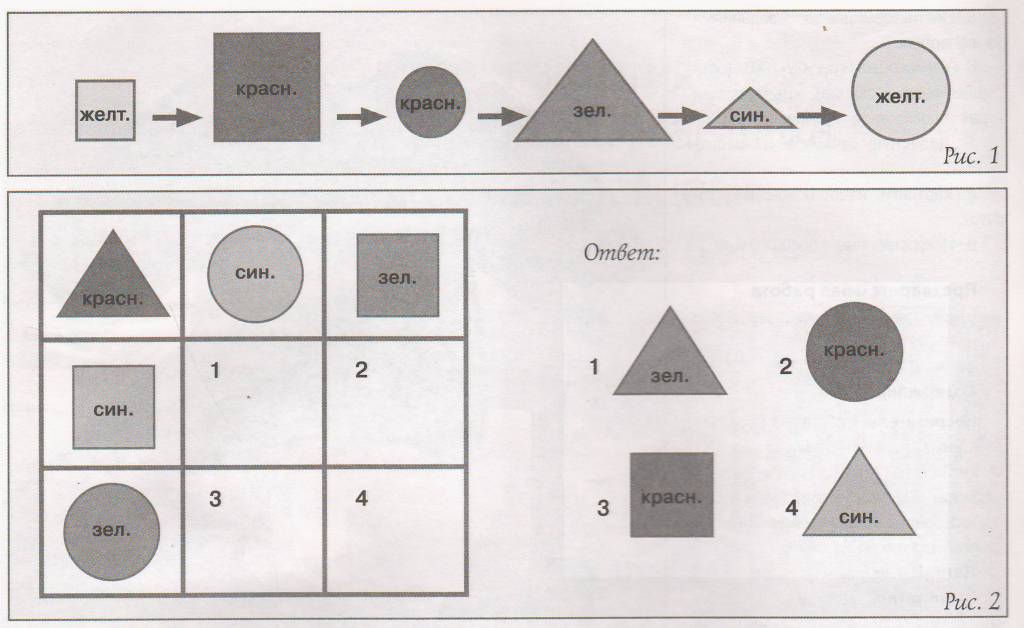 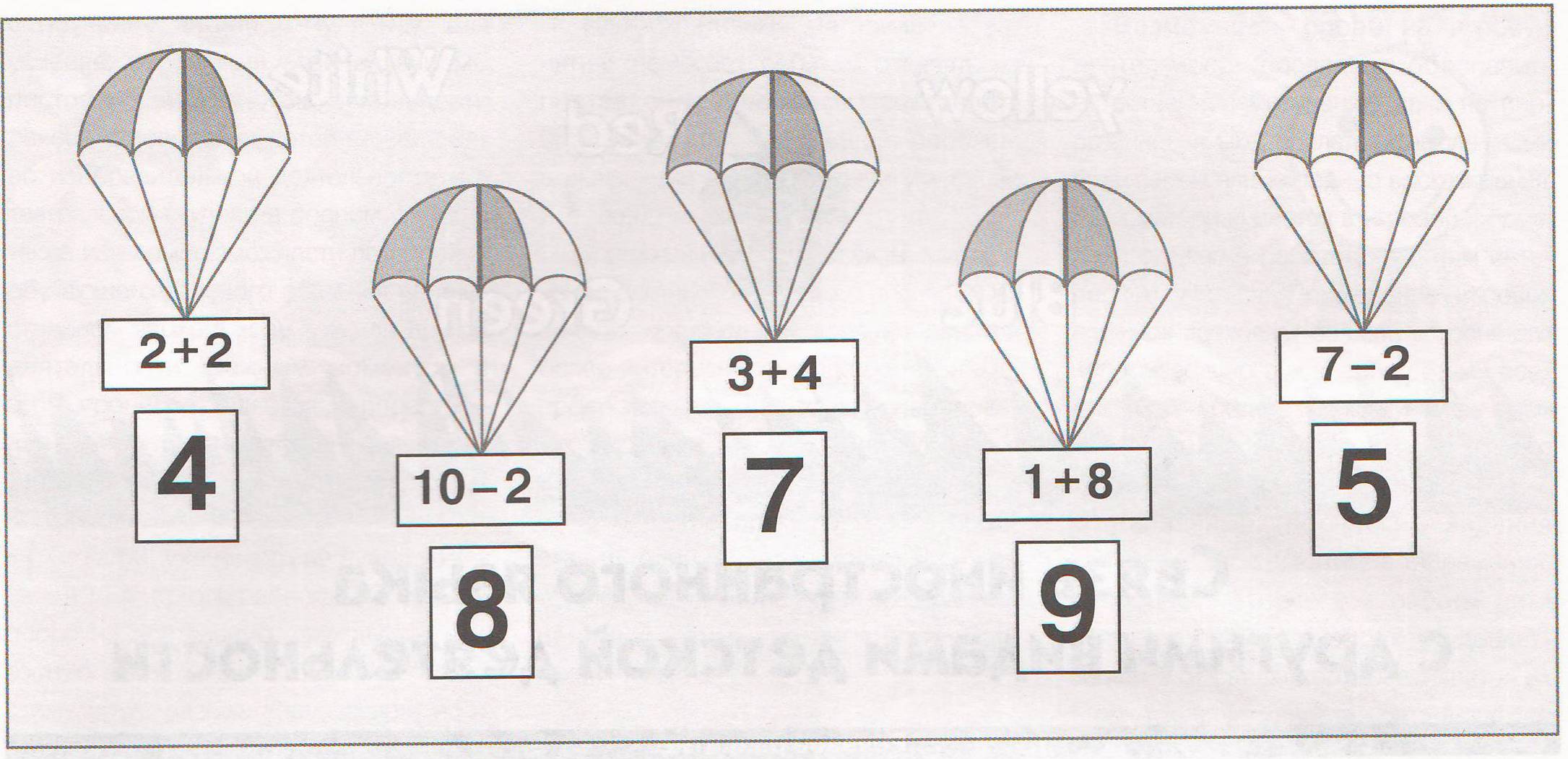 